МИНИСТЕРСТВО ОБРАЗОВАНИЯ, НАУКИ И МОЛОДЕЖНОЙ ПОЛИТИКИ КРАСНОДАРСКОГО КРАЯ  Государственное автономное профессиональное образовательное учреждение Краснодарского края«НОВОРОССИЙСКИЙ КОЛЛЕДЖ СТРОИТЕЛЬСТВА И ЭКОНОМИКИ»(ГАПОУ КК «НКСЭ)Комплект контрольно-оценочных средств для проведения промежуточной аттестации в форме дифференцированного зачетапо учебной дисциплине ОП.05  «Информационные технологии в профессиональной деятельности» для специальности 08.02.03 «Производство неметаллических строительных изделий и конструкций»(базовая подготовка)ОП.00 Общепрофессиональный циклНовороссийск, 2020Разработчик:____________ Ю.А. Калимуллинапреподаватель спец. дисциплинГАПОУ КК «НКСЭ» Рецензенты:________ И.О.Гладкихпреподаватель спец. дисциплин  вышей категорииГАПОУ КК «НКСЭ» СОДЕРЖАНИЕ1.  Паспорт комплекта контрольно-оценочных средств 	42. Комплект контрольно-оценочных средств	93. Организация контроля и оценки уровня освоения программы УД	234. Пакет экзаменатора	24 Паспорт комплекта контрольно-оценочных средств1.1. Общие данныеКонтрольно-оценочные средства (КОС) предназначены для контроля и оценки образовательных достижений обучающихся, освоивших программу учебной дисциплины «Информационные технологии в профессиональной деятельности» по специальности 08.02.03 «Производство неметаллических строительных изделий и конструкций».КОС включают контрольные материалы для проведения текущего контроля и промежуточной аттестации в форме дифференцированного зачета.КОС разработан на основании:- программы подготовки специалистов среднего звена (основной профессиональной образовательной программы) в соответствии с ФГОС СПО по 08.02.03 «Производство неметаллических строительных изделий и конструкций»;- рабочей программы учебной дисциплины «Информационные технологии в профессиональной деятельности».1.2. Результаты освоения учебной дисциплины, подлежащие проверке В  результате аттестации по учебной дисциплине осуществляется комплексная проверка следующих умений и знаний, а также динамика формирования общих и профессиональных компетенций (Таблица 1):Таблица 12. Комплект контрольно-оценочных средств2.1 Теоретические задания (для устного или письменного контроля) – ТЗПочему система MathCAD считается универсальной массовой математической системой? Из чего состоит рабочее пространство MathCAD и в чем его особенности?Как организована работа с документами в MathCAD? Что представляет собой каждый документ?Как пользователь управляет процессом вычислений?Какие формы принимает курсор мыши в документе MathCAD? Назовите приемы управления формой курсора?Перечислите приемы выделения объектов в документе. Работа с выделенными областями.Из чего состоит алфавит входного языка системы?Назовите типы данных MathCAD.Как вводятся вещественные числовые константы? Как представляются комплексные константы?Как водятся размерные константы и для чего они используются?Что называется переменной в MathCAD? Как задать (определить) переменную в программе? Какие здесь возможны ошибки. Как получить числовое значение переменной?Для чего используется команда Математика/Формат числа?Пояснить различие между глобальной и локальной переменной. Как MathCAD обрабатывает документ?Как пользоваться встроенными функциями системы? Как задать пользовательскую функцию?Для чего предназначены ранжированные переменные в Mathcad?Как задается ранжированная переменная?Перечислите системные переменные. Как изменить их значение?Назовите правила использования шаблонов при задании оператора.Символьные вычисления в системе Mathcad и порядок их выполнения.Как создается декартов график?Пояснить приемы редактирования и форматирования графика.Как в Mathcad решить систему линейных уравнений?Какие основные элементы размещены на экране рабочего окна?Как создать новый документ Mathcad?Каким образом в поле рабочего окна открыть панель Математика?Какие форматы представления чисел используются в пакете Mathcad?Какие числовые константы имеет пакет Mathcad?Как образуются имена переменных?Что такое встроенная функция?Что такое оператор присваивания и как его вставить в документ?Какое назначение имеет в Mathcadсимвол = ?Что такое дискретная переменная и как ее задать?Как в Mathcadзадать функцию пользователя?Какова последовательность действий для получения таблицы значений функции?Как изменить формат результата?Какие арифметические действия можно производить с матрицами?Что требуется ввести, чтобы получить обратную матрицу?Как вычислить определитель матрицы?Можно ли сразу после создания документа начать работу в формульном редакторе?Что такое курсор ввода?Что такое местозаполнитель?Каким образом можно перемещаться между местозаполнителями?Какие действия требуется выполнить, чтобы ввести показатель степени?Как вставить шаблон панели Математика в вводимую формулу?Как выделить часть формулы?Как удалить часть формулы?Как произвести вставку оператора в определенное место формулы?Как ввести в документ текстовый объект?Какие существуют способы выбора шаблона графика?В чем заключается процедура построения графика от одной переменной?Каким образом построить на одном шаблоне два и более графика?Для чего при построении графика требуется использовать дискретную переменную?Как вызывается окно форматирования графика?Какие параметры можно установить с помощью окна форматирования?Какова последовательность действий при разложении функции на множители?Какие средства символьного процессора позволяют упростить математическое выражение?С помощью какого ключевого слова происходить разложение выражения на простые множители?Какой символьный оператор позволяет привести подобные слагаемые?Какую последовательность действий требуется выполнить, чтобы определить полиномиальные коэффициенты заданного выражения?Какая панель инструментов предназначена в Mathcad для решения задач математического анализа?Условия выполнения задания1. Место (время) выполнения задания: в учебном кабинете.  2. Максимальное время выполнения задания: 15 минут.3. Оборудование учебного кабинета:посадочные места по количеству обучающихся;компьютеры с лицензионным программным обеспечением по количеству обучающихсярабочее место преподавателя, компьютер с лицензионным программным обеспечением;мультимедиа-проектор или интерактивная доска;мультимедийные и видеоматериалы.2.2 Тестовые задания (для устного или письменного контроля)ТЕСТ 1Правильный вариант ответа на первом местеУкажите минимальную конфигурацию персонального компьютерасистемный блок, монитор, клавиатура, мышь системный блок, монитор, клавиатура, колонкисистемный блок, монитор, клавиатура, принтерДля долговременного хранения информации служит:оперативная память;процессор;магнитный диск;дисковод.Какое устройство ЭВМ относится к внешним? ...\принтерарифметико-логическое устройствоцентральный процессороперативная памятьМагистрально-модульный принцип архитектуры компьютера подразумевает такую организацию его аппаратных устройств, при которой,все устройства связываются друг с другом через магистраль, включающую в себя шины данных, адреса и управления;каждое из устройств связано с другими напрямую;каждое устройство связывается с другими напрямую, а также через центральную магистраль;связь устройств друг с другом осуществляется через центральный процессор, к которому они все подключены.Какое устройство предназначено для обработки информации?ПроцессорСканерПринтерМониторКлавиатураГде расположены основные детали компьютера, отвечающие за его быстродействие?В системном блокеВ мышкеВ наушникахВ монитореДля чего предназначена оперативная память компьютера?Для временного хранения информацииДля ввода информацииДля обработки информацииДля вывода информацииДля передачи информацииКакие принтеры являются наиболее быстродействующими и обеспечивают наилучшее качество печатилазерныематричныеструйныеСканер служит дляввода текстовой информации в память компьютеравывода текстовой информации на принтервывода текстовой информации на дисплейТактовая частота процессора - это:число двоичных операций, совершаемых процессором в единицу времениколичество тактов, выполняемых процессором в единицу временичисло возможных обращений процессора к оперативной памяти в единицу временискорость обмена информацией между процессором и устройством ввода/выводаЧто означает маркировка на компакт-диске CD-RДиск для однократной записи;Диск только для чтения;Диск для многократной перезаписи;Диск для двукратного использования.В качестве основной защиты ПК от отказов и боев в электропитании служит:Источник бесперебойного питанияПилотАвтономный генераторАккумуляторная батареяПри отключении компьютера информация стирается:из оперативной памяти;из ПЗУ;на магнитном диске;на компакт-диске.Что означает маркировка на компакт-диске CD-RW?Диск для многократной перезаписи;Диск только для чтения;Диск для однократной записи;Диск для двукратного использования.Основные характеристики компьютера, важные для выбора и приобретения компьютера:Емкость ОЗУ, тактовая частота и разрядность процессора;тактовая частота и разрядность процессора, микросхема;микросхема, разрядность, BIOS;BIOS, емкость ОЗУ, тактовая частота процессора.Операционная система – это комплекс программ, назначение которого - организация взаимодействия пользователя с компьютером и выполнение других программобработка текстовых документов и таблицсоздание новых программных продуктовобслуживание банков данныхК какому виду относятся программы, обеспечивающие выполнение необходимых пользователю работ?СистемныеПрикладныеИнструментальные системыК какому виду относятся программы, обеспечивающие выполнение различных служебных функций, например: копирование, удаление файлов, загрузка ПК?СистемныеПрикладныеИнструментальные системыПрограммное обеспечение это...совокупность устройств установленных на компьютересовокупность программ установленных на компьютеревсе программы которые у вас есть на дискевсе устройства которые существуют в миреПрограммное обеспечение делится на...ПрикладноеСистемноеИнструментальноеКомпьютерноеПроцессорноеЧто не является объектом операционной системы Windows?Рабочий столПанель задачПапкаПроцессорКорзинаКакое действие нельзя выполнить с объектом операционной системы Windows?СоздатьОткрытьПереместитьКопироватьПорватьС какой клавиши можно начать работу в операционной системе Windows?СтартЗапускМаршПускЧто такое буфер обмена?Специальная область памяти компьютера в которой временно хранится информация.Специальная область монитора в которой временно хранится информация.Жесткий диск.Это специальная память компьютера которую нельзя стеретьУкажите правильный порядок действий при копировании файла из одной папки в другую.Открыть папку, в которой находится файлВыделить файлНажать Правка - КопироватьНажать Правка - ВставитьОткрыть папку, в которую нужно скопировать файлПри нажатии кнопки Print Screen происходит:копирование изображения экрана монитора в буфер обмена.копирование изображения активного окна в графический редактор;копирование изображения экрана монитора в графический редактор;копирование изображения активного окна в буфер обмена;Какую роль в операционной системе Windows играет расширение имени файла?Связывает файл с прикладной программой, с помощью которой его можно открытьСлужит для упорядочения файлов на жестком диске.Указывает операционной системе, в каком месте жесткого диска надо сохранять данный файл.Указывает операционной системе метод сжатия информации.Интерфейс прикладной программы обеспечивает:Связь прикладной программы с пользователемСвязь прикладной программы с другими программамиСвязь прикладной программы с процессоромЗагрузку прикладной программы в оперативную памятьДля вызова контекстного меню элемента необходимо:установить указатель мыши на этот элемент и совершить одиночный щелчок правой кнопкой;установить указатель мыши на этот элемент и совершить одиночный щелчок левой кнопкой;установить указатель мыши на этот элемент и совершить двойной щелчок левой кнопкой;установить указатель мыши на этот элемент и совершить двойной щелчок правой кнопкой.Ярлык позволяет:Обеспечить быстрый доступ к информацииСоздать копию документаОсуществлять поиск папок и файловПереименовать объектСтепень сжатия файла зависит от:от типа файла и используемой программы - архиватора;типа шаблона имени файла;только от программы архиватора;от объема оперативной памяти персонального компьютера, на котором производится архивация файла.Драйвер – это:Программа, связывающая процессор с конкретным типом внешнего устройстваУстройство длительного хранения информацииУстройство ввода - выводаУстройство, позволяющее подсоединить к компьютеру новое внешнее устройствоЧто такое буфер обмена?это специальная область оперативной памяти, в которой можно временно хранить выделенные объекты или фрагменты документов.служит для упорядочивания окон на рабочем столеэто служебная программа для работы с файловой структуройслужит для получения подсказки по запуску программЧто такое архиваторы?это программы, которые служат для копирования и переноса документов в другие компьютерыэто программы, которые служат для вставки графического объекта в текстовый документэто программы, которые служат для изменения типа и размера шрифта в текстовом редакторе БлокнотМультимедиа – это объединение:изображения и звука;звука и текста;графики и текста;акустических систем.Условия выполненияВремя на выполнение: 25 мин.Оборудование учебного кабинета:посадочные места по количеству обучающихся;рабочее место преподавателя;персональные компьютеры по количеству обучающихся в подгруппе;программа электронного тестированияТЕСТ 2Вопрос №1. Какое расширение файлов используется при сохранении чертежа в AutoCAD:DWGXLSDOCВопрос №2. В какой зоне  окна AutoCAD записываются все действия по созданию чертежа и работе с ним, также система оповещает Вас об ошибке:Командная строка;Строка состояния;Графическая зона.Вопрос №3. Какие параметры левого нижнего и правого верхнего угла  в команде Формат- Лимиты чертежа надо установить для создания чертежа формата А3 в книжном  исполнении:Левый нижний угол: 0,0 Правый верхний угол: 297,420Левый нижний угол: 0,0 Правый верхний угол: 420,297Левый нижний угол: 0,0 Правый верхний угол: 297,210Вопрос №4. Режим работы в AutoCAD, когда  курсор при построении мышью будет перемещаться только между  узлами прямоугольной координатной сетки:ОртоШаг;СеткаВопрос №5. Какой метод построения подразумевает черчение отрезков от последней точки, используя только проекции отрезков на оси Х и Y:Метод относительных координат;Метод абсолютных координат;Ортогональный метод.Вопрос №6  Панель инструментов, которая помогает  конструктору видеть объекты чертежа в разных масштабах на экране:Зумирование;Редактирование.Свойства;Вопрос №7 Как установить отображение линейных величин с точностью до целых чисел:Формат- Единицы чертежаФормат- Лимиты ЧертежаВид- Зумирование –ВсеВопрос №8 Как установить величину шаговой привязки с дискретностью 5 мм:Сервис- Режимы рисования- ШагФормат- Единицы чертежаСервис- Режимы рисования- Объектная привязкаВопрос №9 Как установить величину сетки  с дискретностью 5 мм:Сервис- Режимы рисования- СеткаФормат- Единицы чертежаСервис- Режимы рисования- Объектная привязкаВопрос №10  Как измеряются углы в AutoCAD:От оси Х против часовой стрелкиОт оси У против часовой стрелкиОт оси Х по часовой стрелкеВопрос №11 Как отделяется целая часть числа от дробной?ЗапятойТочкойТочкой с запятойВопрос №12  Какая точка задана в абсолютных декартовых координатах?56,67@56,67@56<30Вопрос №13Какая точка задана в относительных декартовых координатах?@80,100@80<12075,100Вопрос №14  Где отображаются текущие режимы рисования?В строке состоянияВ командной строкеНа графической зоне рисованияВопрос №15 Прервать и покинуть любую команду, не завершая ее, можно клавишей:EscDelEnterВопрос №16  Назначение объектной привязки НОРмаль:Отрезок оказывается  к объекту перпендикулярнымОтрезок строится к объекту  по касательнойОтрезок проводится в ближайшую точку объектаВопрос №17  В средствах объектной привязки прицелом указывают на:Нужную характерную точку на объектеКонкретную координату в командной строкеКнопку на специальной панели инструментовВопрос №18 Как строится круг по умолчанию:По центру и радиусуПо центру и диаметруПо двум точкам на диаметреВопрос №19 Чтобы заштриховать замкнутую область после выбора вида штриховки,  необходимо указать:Точки границ этой областиВыбрать кнопку: Добавить точки выбора и указать точку  внутри контураВыбрать кнопку Копирование свойствВопрос №20 Основные способы выбора графических объектов для их редактирования.Рамкой, секущей рамкой, методом указанияМетодом координатМетодом объектной привязкиВопрос №21 Размеры и их элементы устанавливаются  командой:Формат- Размерные стилиРазмер- ЛинейныйРазмер- ПараллельныйВопрос №22Вставка блоков в рисунок осуществляется командой:Вставка- БлокВставка- Вхождение растрового изображенияРисование- БлокВопрос №23Работа с диспетчером свойств слоя осуществляется командой:Формат- СлойСервис- СлойВставка- СлойВопрос №24 К свойствам слоя относятся:Тип линийДлина линийПлощадь фигурыВопрос №25 При выключенном слое объекты на чертеже:Невидимы и не выводятся на печатьНевидимы , но выводятся на печатьВидимы, но не выводятся на печатьВопрос №26 Чтобы перенести объекты из одного слоя в другой, необходимо:Выделить их и выбрать нужный слой в списке панели инструментов «слой»Выделить их и выбрать команду Формат- слойВыделить их и выбрать команду Вставка- СлойВопрос №27  Чтобы заблокировать объекты на слое, надо Нажать кнопку  с изображением замка в панели «Слои» на нужном слоеНажать кнопку с изображением солнца в панели «Слои» на нужном слоеНажать кнопку с изображением лампочки в панели «Слои» на нужном слоеВопрос №28При создании  графического объекта «Прямоугольник» необходимо указать:Координаты первой точки и противоположной любым известным методом указания точекНачальную точку и площадь прямоугольникаНачальную точку  и длины сторон прямоугольникаВопрос №29 Сложный примитив, состоящий из одного или нескольких связанных между собой прямолинейных и дуговых сегментов:ПолилинияСплайнОблакоВопрос №30 Особенности графического примитива «Полилиния»:Единый объект и переменная ширина сегментовЛегко расчленяетсяЛегко изменяет толщину объектовУсловия выполненияВремя на выполнение: 25 мин.Оборудование учебного кабинета:посадочные места по количеству обучающихся;рабочее место преподавателя;персональные компьютеры по количеству обучающихся в подгруппе;программа электронного тестированияА) владелец узла сети, с которым заключается договор на подключение к его узлу Б) специальная программа для подключения к узлу сети В) владелец компьютера с которым заключается договор на подключение его компьютера к узлу сети Г) аппаратное устройство для подключения к узлу сетиТЕСТ 31.МОДЕМ- это устройство?А) для хранения информации Б) для обработки информации в данный момент времениВ) для передачи информации по телефонным каналам связиГ) для вывода информации на печать2.Сервер-это?А) сетевая программа, которая ведёт диалог одного пользователя с другимБ) мощный компьютер, к которому подключаются остальные компьютерыВ) компьютер отдельного пользователя, подключённый в общую сетьГ) стандарт, определяющий форму представления и способ пересылки сообщения3.Локальные компьютерные сети это?А) сеть, к которой подключены все компьютеры одного населённого пунктаБ) сеть, к которой подключены все компьютеры страныВ) сеть, к которой подключены все компьютеры, находящиеся в одном зданииГ) сеть, к которой подключены все компьютеры4.Модем, передающий информацию со скоростью 28800 бит/с., за 1 с.  может передать две страницы текста (3600 байт) в течение…А) 1 секунды     Б) 1 минуты     В) 1 часа     Г) 1 дня5.Задан адрес электронной почты в сети Интернет: user_name@mtu-net.ru. Каково имя владельца этого электронного адреса?А) ru          Б) mtu-net.ru          B) mtu-net         Г) user-name6.Домен-это...А) часть адреса, определяющая адрес компьютера пользователя в сетиБ) название программы, для осуществления связи между компьютерамиВ) название устройства, осуществляющего связь между компьютерамиГ) единица скорости информационного обмена7.Что такое гипертекст?А) простейший способ организации данных в компьютере, состоящий из кодов таблицы символьной кодировкиБ) способ организации текстовой информации, внутри которой установлены смысловые связи между различными её фрагментами В) прикладная программа, позволяющая создавать текстовые документы8.Терминал это…А) устройство подключения компьютера к телефонной сетиБ) устройство внешней памяти       В) компьютер пользователя           Г) компьютер-сервер                                        9.INTERNET это… А) локальная сеть    Б) региональная сеть     В) глобальная сеть    Г) отраслевая сеть 10.Браузер – это:А) сервер Интернета             Б) средство просмотра и поиска Web – страницВ) устройство для передачи информации по телефонной сетиГ) английское название электронной почты11.Как по-другому называют корпоративную сеть:А) глобальная    Б) региональная    В) локальная    Г) отраслевая12.Телекоммуникационную сетью называется сеть:А) глобальная    Б) региональная    В) локальная    Г) отраслевая13.Почтовый ящик – это:А) специальное техническое соглашения для работы в сетиБ) раздел внешней памяти почтового сервераВ) компьютер, использующийся для пересылки электронных писемГ) название программы для пересылки электронных писем14.Как называется узловой компьютер в сети: А) терминал       Б) модем       В) хост-компьютер       Г) браузер.15.Протокол – это:А) устройство для преобразования информацииБ) линия связи, соединяющая компьютеры в сетьВ) специальная программа, помогающая пользователю найти нужную информацию в сетиГ) специальное техническое соглашения для работы в сети16.Web – сайт – это:А) специальная программа, помогающая пользователю найти нужную информацию в сетиБ) совокупность Web – страниц, принадлежащих одному пользователю или организацииВ) телекоммуникационная сеть с находящейся в ней информациейГ) информационно – поисковая система сети Интернет17. WWW – это:А) название электронной почтыБ) совокупность Web – страниц, принадлежащих одному пользователю или организацииВ) телекоммуникационная сеть с находящейся в ней информациейГ) информационно – поисковая система сети Интернет18.Гиперссылка – это:А) информационно – поисковая система сети ИнтернетБ) совокупность Web – страниц, принадлежащих одному пользователю или организацииВ) текст, в котором могут осуществляться переходы между различными документами, с помощью выделенных метокГ) выделенная метка для перехода к другому документу19.Адресация - это:А) способ идентификации абонентов в сети        Б) адрес сервера       В) адрес пользователя сети20.Сетевой адаптер - это:А) специальная программа, через которую осуществляется связь нескольких компьютеровБ) специальное аппаратное средство для эффективного взаимодействия персональных компьютеров сетиВ) специальная система управления сетевыми ресурсами общего доступаГ) система обмена информацией между компьютерами по локальным сетям21. Задан адрес электронной почты в сети Интернет: user_name@mtu-net.ru. Каково имя домена верхнего уровня?А) ru          Б) mtu-net.ru          B) mtu-net         Г) user-name22.Компьютер, подключённый к Интернету, обязательно должен иметь:А) Web - сайт         Б) установленный Web – сервер      В) IP – адрес23.Для соединения компьютеров в сетях используются кабели различных типов. По какому из них передаётся информация, закодированная в пучке света. А) витая пара    Б) телефонный    В) коаксиальный    Г) оптико – волоконный24.В компьютерной сети Интернет транспортный протокол ТСР обеспечивает:А) передачу информации по заданному адресу Б) способ передачи информации по заданному адресуВ) получение почтовых сообщений              Г) передачу почтовых сообщений25.Провайдер – это:А) владелец узла сети, с которым заключается договор на подключение к его узлуБ) специальная программа для подключения к узлу сетиВ) владелец компьютера с которым заключается договор на подключение его компьютера к узлу сетиГ) аппаратное устройство для подключения к узлу сетиОТВЕТЫ К ТЕСТУУсловия выполненияВремя на выполнение: 25 мин.Оборудование учебного кабинета:посадочные места по количеству обучающихся;рабочее место преподавателя;персональные компьютеры по количеству обучающихся в подгруппе;программа электронного тестирования2.3. Перечень практических работПрактическая работа  №1. Ввод выражений на рабочее поле, вычисление их значений Практическая работа  №2. Решение уравнений и неравенств с одной переменной. Решение систем уравненийПрактическая работа  №3. Построение графиков функций на плоскости, построение поверхностейПрактическая работа  №4. Применения средств математических пакетов при осуществлении экономических, статистических, теплотехнических расчетов теплообменных аппаратовПрактическая работа  №5. Составление схем компьютерных сетейПрактическая работа  №6. Работа с браузером. Использование методов поиска информации. Использование сервисов обмена данными: электронная почта, файловые серверы, мессенджерыПрактическая работа  №7. Поиск нормативно-технической документации в справочно-правовой системеПрактическая работа  №8 Работа со списком документов и с отдельным документомПрактическая работа  №9. Создание схем с использованием стандартных фигур. Создание схем с использованием импортированных данныхПрактическая работа  №10. Создание сложных схем. Экспортирование и публикация схем в разных форматахПрактическая работа  №11. Работа  с готовым чертежом в САПР. Навигация по листуПрактическая работа  №12. Построение фигур. Задание точек и построение примитивов различными способами. Вычерчивание полилиний различными способамиПрактическая работа  №13. Применение объектных привязок при выполнении чертежей Вычерчивание примитивов разными способамиПрактическая работа  №14. Выполнение чертежей – комбинаций различных фигур и сопряженийУсловия выполнения задания1. Место (время) выполнения задания: в учебном кабинете.  2. Максимальное время выполнения задания: 80 минут.3. Оборудование учебного кабинета:посадочные места по количеству обучающихся;компьютеры с лицензионным программным обеспечением по количеству обучающихсярабочее место преподавателя, компьютер с лицензионным программным обеспечением;мультимедиа-проектор или интерактивная доска;мультимедийные и видеоматериалы.4. Разрешено пользоваться  конспектами лекций,  нормативными документами и учебной литературой.5. Обязательно оформление отчета по выполнению задания.2.4. Тестовые задания для проведения дифференцированного зачетаСовокупность программ и документации на них, реализующих основные функции информационных систем – этопрограммное обеспечениеорганизационное обеспечениеэргономическое обеспечениеправовое обеспечение Техника, компьютеры и другие устройства, обеспечивающие передачу, обработку и хранение информационных ресурсов – это?программное обеспечениеинформационная систематехнические средствасовременные технологии печатиСовокупность содержащейся в базах данных информации и обеспечивающих её обработку информационных технологий (ИТ) и технических средств (ТС) для удовлетворения информационных потребностей пользователей – это?персональные компьютеры программное обеспечениеэргономическое обеспечениеинформационная системаСредства и методы, с помощью которых реализуются процедуры управленческих информационных процессов (регистрация, сбор, передача, хранение, обработка, выдача информации) в различных информационных системах – это?информационные технологииперсональные компьютеры технологии печатимультимедийные технологии Как называется степень автоматизации информационных технологий, когда выработка управляющего воздействия возложена на человека – лицо, принимающего решения (ЛПР):ручная автоматизированная автоматическаямеханическаяЧисло 12345.679 представлено в формате:научном;десятичном;проектировочном;общем.Установите соответствие между символом MathCad и его значением:По сравнению с выражениями, значения переменных, использующихся в них, необходимо задавать:ниже или правее выражения;правее выражения;выше или левее выражения;по центру.Символ «=» обозначает:логическое равенство;определение глобальных переменных;присваивание значение переменных;целочисленное деление.Для ввода тригонометрических функций sin, cos, tg, ctg можно:использовать только соответствующие пункты меню MathCad;использовать лишь ввод с клавиатуры;либо использовать меню MathCad, либо ввод с клавиатуры.Определению понятия «переменная» в MathCad соответствует:неизменное числовое или текстовое значение;некоторая зависимость одной переменной от другой или ряда переменных, или констант;имя вводимой пользователем функции;именованная область памяти для хранения данных.Установите соответствие между функцией и ключевым словом:При преобразовании алгебраических выражений в MathCad используются команды панели символьные операции;константы;операторы;блок решения.В MathCad нельзя построить:график функции в декартовой системе координат;3D-график;5D-график;контурный график;5) полярный график.Установите соответствие между названием и видом графика в MathCad:полярный;график XY;3D-график;контурный.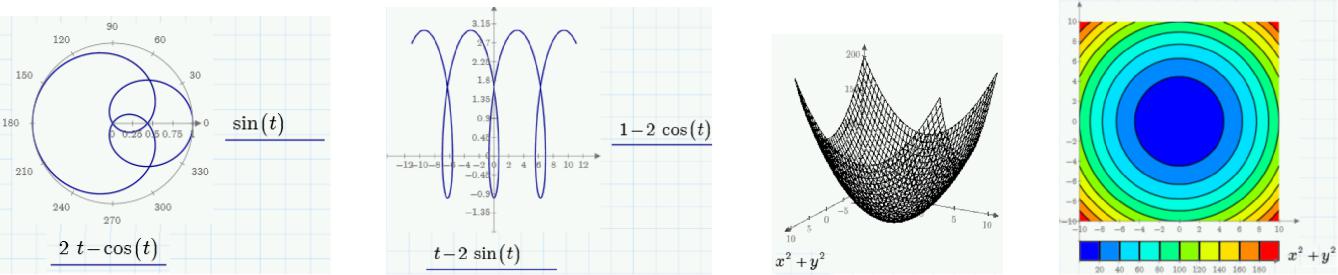 А)	Б)	В)	Г)Для решения уравнения с учетом ограничения области определения переменной (например, для вещественных чисел) наряду с модификатором solve используется ключевое слово _____ .miner;solve;assume;fully;polyroots.Если уравнение имеет несколько решений, MathCad возвращает решения в виде:суммы;выводит наименьшее решение;выводит наибольшее решение;Открыть существующий файл в системе AutoCAD можно следующим образом:Только через браузерТолько используя панель инструментов "Стандартная"Любым из перечисленных способовCAD – это технологии:Инженерного анализаУправления производственной информацииПроектирования с помощью средств вычислительной техникиАвтоматизированной подготовки производстваСАПР – это:Системы автоматизированного программирования станков с ЧПУПроцесс проектирования с использованием машинной графики для решения на компьютерах аналитических квалификационных экономических и эргономических проблем связанных с проектной деятельностью. Технологии автоматизации проектирования и конструированияСистемы поддержки разработки электронной информационной модели на протяжение всего жизненного цикла объекта (включая: маркетинг, концептуальное и рабочее проектирование, технологическая подготовкаКакие панели инструментов необходимы начинающему пользователю AutoCAD?а) стандартная, слои, свойства, рисование, редактирование;б) стандартная, видовые экраны, раскрашивание, тонирование, редактирование;в) слои, свойства, стили, вид, поверхностиДля подтверждения и завершения команды, какую клавишу необходимо нажать?а) Esc;б) Shift;в) Enter;г) CtrlКакой символ используется для ввода относительных координат?а) #;б) @;в) *;г) %Любая точка на примитиве это…а) ближайшая;б) конточка;в) квадрант;г) центрКак называются текстовые фрагменты в блоке?а) слова;б) примитивы;в) тексты;г) атрибутыКакая из нижеперечисленных команд не относится к командам редактированияобъектов AutoCad:а) Масштабирование; б) Стирание;в) Штриховка; г) ФаскаКакие из нижеперечисленных значений координат не содержит AutoCad:а) Полярные; б) Плоские прямоугольные;в) Относительные; г) АбсолютныеС помощью какой из перечисленных команд можно объединить несколько линий или дуг в одну полилинию?a) Расчленить (Explode);б) Замкнуть (Close);в) Редактировать полилинию (Edit Polyline);г) Полилиния (Polyline);С помощью какой команды можно начертить скругленный угол?a) Фаска (Chamfer);б) Обрезать (Trim);с) Сопряжение (Fillet);д) Редактировать полилинию (Edit Polyline);е) Смещение (Offset)Что такое геометрический примитив:а) Элемент чертежа, обрабатываемый системой как совокупность точек и объектов, а некак единое целое;б) Свойство геометрического атрибута;в) Элемент чертежа, обрабатываемый системой как целое, а не как совокупность точек иобъектов;г) Элемент графического интерфейса AutoCadВыберите вариант, соответствующий правильному порядку работы синструментом Обрезка:а) выделить линии, подлежащие обрезке;б) выделить линии, являющиеся границами;обрезки, затем линии, подлежащие обрезке;в) выделить линии, подлежащие обрезке, затем линии, являющиеся границамиобрезки.Для создания выреза у объекта используется команда:а) Объединение; б) Вычитание; в) Пересечение; г) ВыдавитьСеть, в которой объединены компьютеры в различных странах, на различных континентах.а) Глобальная сеть б) Локальная сеть в) Региональная сетьСеть, связывающая компьютеры в пределах определенного региона.а) Глобальная сеть б) Локальная сеть в) Региональная сетьСетевой узел, содержащий данные и предоставляющий услуги другим компьютерам; компьютер, подключенный к сети и используемый для хранения информации.а) Сайт б) Сервер в) Прокол г) БраузерКомпьютер, подключенный к сети Интернет, обязательно имеет:а) IP-адрес; б) WEB - сервер;в) домашнюю WEB - страницу; г) доменное имя;Условия проведения 1. Место выполнения задания: в учебном кабинете.  2. Максимальное время выполнения задания: 40 минут3. Дифференцированный зачет проводится в форме электронного тестирования. Каждому обучающемуся случайным образом отбирается 30 вопросов из списка.4. Оборудование учебного кабинета:посадочные места по количеству обучающихся;компьютеры с лицензионным программным обеспечением по количеству обучающихсярабочее место преподавателя, компьютер с лицензионным программным обеспечением.Программа электронного тестирования.3. Организация контроля и оценки уровня освоения программы УДКритерии оценки ответа в устной или письменной форме:Оценка «отлично» - полное изложение полученных знаний в устной  или письменной форме, в соответствии с требованиями учебной программы; правильное определение специальных понятий; владение терминологией; полное понимание материала; умение обосновать свои суждения, применить знания на практике, привести необходимые примеры; последовательное и полное с точки зрения технологии выполнения работ изложение материала.Оценка «хорошо» - изложение полученных знаний в устной  или письменной форме, удовлетворяющее тем же требованиям, что и для оценки «5»; наличие несущественных терминологических ошибок, не меняющих суть раскрываемого вопроса, самостоятельное их исправление; выполнение заданий с небольшой помощью преподавателя.Оценка «удовлетворительно» - изложение полученных знаний неполное; неточности в определении понятий или формулировке технологии или структуры; недостаточно глубокое и доказательное обоснование своих суждений и приведение своих примеров; непоследовательное изложение материала.Критерии оценки качества выполнения практических работ:Оценка «отлично». Работа выполнена в полном объеме с соблюдением необходимой последовательности. Учащиеся работают полностью самостоятельно: подбирают необходимые для проведения лабораторной работы теоретические знания, практические умения и навыки. Работа оформляется аккуратно, в наиболее оптимальной для фиксации результатов форме.Оценка «хорошо». Практическая работа выполняется учащимися в полном объеме и самостоятельно. Допускаются отклонения от необходимой последовательности выполнения, не влияющие на правильность конечного результата. Студенты  используют указанные преподавателем источники знаний, включая страницы учебника, таблицы из приложения к учебнику, страницы из справочных сборников. Работа показывает знание учащихся основного теоретического материала и овладение умениями, необходимыми для самостоятельного выполнения работы. Могут быть неточности и небрежности в оформлении результатов работы.Оценка «удовлетворительно». Практическая работа выполняется и оформляется учащимися при помощи преподавателя или хорошо подготовленными и уже выполнивших на «отлично» данную работу студентов. На выполнение работы затрачивается много времени (можно дать возможность доделать работу дома). Студенты показывают знания теоретического материала, но испытывают затруднение при самостоятельной работе с формулами, допускают ошибки в вычислениях.Оценка «неудовлетворительно»  выставляется в том случае, когда студенты не подготовлены к выполнению этой работы. Полученные результаты не позволяют сделать правильных выводов и полностью расходятся с поставленной целью. Показывается плохое знание теоретического материала и отсутствие необходимых умений. Руководство и помощь со стороны преподавателя и хорошо подготовленных студентов неэффективны по причине плохой подготовки.Практическая работа считается зачтенной при получении оценок:  3, 4, 5Выполнение тестовых заданий4. Пакет экзаменатораПеречень объектов контроля и оценки представлен в таблице 2.Таблица 2 - Перечень объектов контроля и оценкиТребования охраны трудаК работам на персональном компьютере допускаются лица, прошедшие инструктаж по охране труда. Студенты при выполнении работ на ПК, обязаны строго соблюдать правила пожарной безопасности, знать места расположения первичных средств пожаротушения, а также отключающих устройств для снятия напряжения.О каждом несчастном случае пострадавший обязан немедленно сообщить преподавателю, при неисправности ПК работу прекратить и сообщить  о неисправности преподавателю.Лица, допустившие  невыполнение или нарушение инструкции по охране труда, привлекаются к дисциплинарной ответственности в соответствии с правилами внутреннего распорядка. Перечень материалов, оборудования и информационных источников, используемых в аттестацииОсновная литератураКонакова, И.П. Компьютерная графика, КОМПАС и AutoCad: учебное пособие для СПО /  И.П. Конакова, И.И. Пирогова. – Эл. Изд. – 2е изд., стер. – Саратов: Профобразование;  Екатеринбург: Изд-во Урал. Ун-та, 2019. – 144 c. – IPR BOOKSКосиненко Н.С. Информационные технологии в профессиональной деятельности: учебное пособие для СПО / Н. С. Косиненко, И. Г.Фризен. – 2-е изд. – Саратов: Профобразование, Ай Пи Эр Медиа, 2018. – 308 c. – IPR BOOKS.Сергеева, А. С. Базовые навыки работы с программным обеспечением в техническом вузе. Пакет MS Office (Word, Excel, PowerPoint, Visio), Electronic Workbench, MATLAB: учебное пособие / А. С. Сергеева, А. С. Синявская. — Новосибирск: Сибирский государственный университет телекоммуникаций и информатики, 2016. — 263 c. – IPR BOOKS Перечень Интернет-ресурсов1 Информационный портал Национальная электронная библиотека URL: http://нэб.рф 2 Информационный портал Электронно-библиотечная система Znanium.com URL: http://znanium.com/3 Информационный портал Электронная библиотека Юрайт: URL: https://urait.ru/4 Информационный портал Федеральный центр информационно-образовательных ресурсов  ФЦИОР: URL: http://fcior.edu.ru/5 Информационный портал Единая коллекция цифровых образовательных ресурсов: URL: http://www.school-collection.edu.ru6 Информационный портал Журнал «Компьютерра»: URL: https://www.computerra.ru/Дополнительные источникиГаврилов М.В. Информатика и информационные технологии: Учебник. – М.: Юрайт, 2015. – 383 с. – (Бакалавриат). – ISBN 978-5-9916-5784-6 Допущено УМО - Рекомендовано УМО высшего образования.Михеева, Е.В. Практикум по информационным технологиям в профессиональной деятельности: Учебное пособие. - М.: Академия, 2015. - 256 с. Михеева Е.В. Информационные технологии в профессиональной деятельности. Технические специальности: учебник для студ. Учреждений сред.проф. образования / Е.В. Михеева, О.И. Титова. – М.: Издательский центр «Академия», 2015 – 416 с.Методические указания для выполнения практических работ.УТВЕРЖДАЮЗам. директора по УР ________М.А. Кондратюк«___»__________2020 г.УТВЕРЖДАЮЗам. директора по УР ________М.А. Кондратюк«___»__________2020 г.ОДОБРЕНОна заседании ЦМК Информационных технологий протокол № ____ от «__»_____________2020 г. Председатель ЦМК ________ Ю.А. КалимуллинаОДОБРЕНОна заседании ЦМК Информационных технологий протокол № ____ от «__»_____________2020 г. Председатель ЦМК ________ Ю.А. КалимуллинаКОС составлен на основании ФГОС СПО для укрупненной группы 08.00.00 Техника и технологии строительства  для специальности 08.02.03 Производство неметаллических строительных изделий и конструкций, утвержденного приказом Министерства образования и науки от 11.01.2018 г. № 26 (зарегистрирован Министерством юстиции Российской Федерации 05.02.2018 г. регистрационный № 49885) и примерной основной образовательной  программы  КОС составлен на основании ФГОС СПО для укрупненной группы 08.00.00 Техника и технологии строительства  для специальности 08.02.03 Производство неметаллических строительных изделий и конструкций, утвержденного приказом Министерства образования и науки от 11.01.2018 г. № 26 (зарегистрирован Министерством юстиции Российской Федерации 05.02.2018 г. регистрационный № 49885) и примерной основной образовательной  программы  CОГЛАСОВАНОНаучно-методический                                     совет протокол №___                                               от «__»_______2020 г.                                                                    ________Э.М. РебринаCОГЛАСОВАНОНаучно-методический                                     совет протокол №___                                               от «__»_______2020 г.                                                                    ________Э.М. РебринаРезультаты обучения:  умения, знания и общие компетенцииПоказатели оценки результатаКритерииТип задания №ОК+ПКФормы и методы контроля и оценки (в соответствии с РП УД и РУП)Формы и методы контроля и оценки (в соответствии с РП УД и РУП)Результаты обучения:  умения, знания и общие компетенцииПоказатели оценки результатаКритерииТип задания №ОК+ПКТекущий контрольПромежуточная аттестацияУметь: У1. Уметь выбирать информационные технологии и средства для решения профессиональных задачдемонстрация умения выбирать информационные технологии и средства для решения профессиональных задачВыполнен правильный выбор информационных технологии и средств для решения профессиональных задачТест 1, 2, 3Практические работы № 1 – 14.ОК 01ОК 02ОК 05ОК 09ПК 1.3ПК 2.3ПК 3.3ПК 3.4- Контроль  по  результатам  тестирования. - Контроль  по  результатам  выполнения  практических  работ.Дифференцированный зачетУ2. Уметь осуществлять поиск, анализ и интерпретацию информации с использованием современных ИТдемонстрация умения осуществлять поиск, анализ и интерпретацию информации с использованием современных ИТправильно и в полном объеме демонстрируются умения осуществлять поиск, анализ и интерпретацию информации с использованием современных ИТТест 3Практические работы № 6,7,8ОК 01ОК 02ОК 05ОК 09ПК 1.3ПК 2.3ПК 3.3ПК 3.4- Контроль  по  результатам  тестирования. - Контроль  по  результатам  выполнения  практических  работ.Дифференцированный зачетУ3. Уметь применять компьютерные и телекоммуникационные средства для обмена информациейдемонстрация умения применять компьютерные и телекоммуникационные средства для обмена информациейправильно и в полном объеме используются компьютерные и телекоммуникационные средства для обмена информациейПрактические работы №6,7,8ОК 01ОК 02ОК 05ОК 09ПК 1.3ПК 2.3ПК 3.3ПК 3.4- Контроль  по  результатам  выполнения  практических  работ.Дифференцированный зачетУ4. Уметь использовать прикладные программные средства для решения профессиональных задачдемонстрация умения использовать прикладные программные средства для решения профессиональных задачправильно и в полном объеме используются прикладные программные средства для решения профессиональных задачТЗТест 1,2Практические работы № 1 – 14ОК 01ОК 02ОК 05ОК 09ПК 1.3ПК 2.3ПК 3.3ПК 3.4- Устный и письменный опросы- Контроль  по  результатам  тестирования. - Контроль  по  результатам  выполнения  практических  работ.Дифференцированный зачетУ5. Уметь выполнять проектирование строительных конструкций с использованием CAD-системдемонстрация умения выполнять проектирование строительных конструкций с использованием CAD-системпроектирование строительных конструкций с использованием CAD-систем выполнено правильно и в полном объемеТест 2Практические работы № 11-14ОК 01ОК 02ОК 05ОК 09ПК 1.3ПК 2.3ПК 3.3ПК 3.4- Контроль  по  результатам  тестирования. - Контроль  по  результатам  выполнения  практических  работ.Дифференцированный зачетУ6. Уметь производить расчеты с применением прикладных математических пакетовдемонстрация умения производить расчеты с применением прикладных математических пакетовправильно и в полном объеме выполняются расчеты с применением прикладных математических пакетовТЗПрактические работы № 1-4ОК 01ОК 02ОК 05ОК 09ПК 1.3ПК 2.3ПК 3.3ПК 3.4- Устный и письменный опросы-  Контроль  по  результатам  выполнения  практических  работ.Дифференцированный зачетУ7. Уметь строить схемы процессов с использованием возможностей прикладных программных средствдемонстрация умения строить схемы процессов с использованием возможностей прикладных программных средствправильно и в полном объеме построены схемы процессов с использованием возможностей прикладных программных средствТест 2Практические работы № 9-14ОК 01ОК 02ОК 05ОК 09ПК 1.3ПК 2.3ПК 3.3ПК 3.4- Контроль  по  результатам  тестирования. - Контроль  по  результатам  выполнения  практических  работ.Дифференцированный зачетУ8. Уметь использовать компьютерные средства обработки, хранения, передачи информациидемонстрация умения использовать компьютерные средства обработки, хранения, передачи информацииправильно и в полном объеме используются компьютерные средства обработки, хранения, передачи информацииПрактические работы № 1-14ОК 01ОК 02ОК 05ОК 09ПК 1.3ПК 2.3ПК 3.3ПК 3.4- Контроль  по  результатам  выполнения  практических  работ.Дифференцированный зачетЗнать:З1. Знать основные понятия, технологию, общий состав персональных электронно-вычислительных машин и вычислительных систем;виды программного обеспечения вычислительной техникиизложение теоретической информации о базовых системных программных продуктов и пакетов прикладных программ (текстовые процессоры, электронные таблицы, системы управления базами данных, графические редакторы, информационно-поисковые системы)правильно и в полном объеме изложены основные понятия, технологию, общий состав персональных электронно-вычислительных машин и вычислительных систем;виды программного обеспечения вычислительной техникиТест 1ОК 01ОК 02ОК 05ОК 09ПК 1.3ПК 2.3ПК 3.3ПК 3.4- Контроль  по  результатам  тестирования. Дифференцированный зачетЗ2. Знать методы и средства поиска, систематизации и обработки технической и правовой информацииперечисление методов и средств сбора, обработки, хранения, передачи и накопления информацииметоды и средства поиска, систематизации и обработки технической и правовой информации изложены правильно и в полном объемеТест 1, 2, 3Практические работы № 1 – 14ОК 01ОК 02ОК 05ОК 09ПК 1.3ПК 2.3ПК 3.3ПК 3.4- Контроль  по  результатам  тестирования. - Контроль  по  результатам  выполнения  практических  работ.Дифференцированный зачетЗ3. Знать принципы организации размещения, обработки, поиска, хранения и передачи информацииизложение информации об общем составе и структуре персональных ЭВМ и вычислительных системпринципы организации размещения, обработки, поиска, хранения и передачи информации изложены правильно и в полном объемеТест 1Практические работы № 1 – 14ОК 01ОК 02ОК 05ОК 09ПК 1.3ПК 2.3ПК 3.3ПК 3.4- Контроль  по  результатам  тестирования. - Контроль  по  результатам  выполнения  практических  работ.Дифференцированный зачетЗ4. Знать состав, функции и возможности использования информационных и телекоммуникационных технологий в профессиональной деятельности;назначение и принципы работы прикладных программных средствдемонстрация знаний об основных методах и приемах обеспечения информационной безопасностисостав, функции и возможности использования информационных и телекоммуникационных технологий в профессиональной деятельности;назначение и принципы работы прикладных программных средств изложены правильно и в полном объемеТест 1, 3Практические работы № 1-14ОК 01ОК 02ОК 05ОК 09ПК 1.3ПК 2.3ПК 3.3ПК 3.4- Контроль  по  результатам  тестирования. - Контроль  по  результатам  выполнения  практических  работ.Дифференцированный зачетЗ5. Знать технологии проектирования строительных конструкций с помощью CAD-системдемонстрация знаний об основных положениях  и принципах автоматизированной  обработки  и передачи информациитехнологии проектирования строительных конструкций с помощью CAD-систем изложены правильно и в полном объемеТест 2Практические работы № 1 1-14ОК 01ОК 02ОК 05ОК 09ПК 1.3ПК 2.3ПК 3.3ПК 3.4- Контроль  по  результатам  тестирования. - Контроль  по  результатам  выполнения  практических  работ.Дифференцированный зачетЗ6. Знать основы проведения математических вычислений в прикладных математических программахдемонстрация знаний основы проведения математических вычислений в прикладных математических программахпроведения математических вычислений в прикладных математических программах выполнены правильно и в полном объемеТЗПрактические работы № 1 – 4ОК 01ОК 02ОК 05ОК 09ПК 1.3ПК 2.3ПК 3.3ПК 3.4- Устный и письменный опросы- Контроль  по  результатам  выполнения  практических  работ.Дифференцированный зачетЗ7. Знать технологии обработки графической информации с использованием прикладных программдемонстрация знаний технологии обработки графической информации с использованием прикладных программтехнологии обработки графической информации с использованием прикладных программ демонстрируются правильно и в полном объемеТест 2Практические работы № 9 –14ОК 01ОК 02ОК 05ОК 09ПК 1.3ПК 2.3ПК 3.3ПК 3.4- Контроль  по  результатам  тестирования. - Контроль  по  результатам  выполнения  практических  работ.Дифференцированный зачетЗ8. Знать сущность понятия автоматизированных систем управления, их назначение и видыдемонстрация знаний сущности понятия автоматизированных систем управления, их назначение и видысущность понятия автоматизированных систем управления, их назначение и виды изложена правильно и в полном объемеТест 1ОК 01ОК 02ОК 05ОК 09ПК 1.3ПК 2.3ПК 3.3ПК 3.4- Контроль  по  результатам  тестирования. Дифференцированный зачетВопрос12345678910ОтветВБВАГА Б ВВБВопрос11121314151617181920ОтветГАБВГБГГАБВопрос2122232425ОтветАВГБАА) глобальное присваивание1.=Б) присваивание2.≡В) логическое равенство3.:=А) expand Б) simplify В) assume Г) parfrac Д) factor 1) раскрыть скобки2) упростить3) предположить4) разложить на дроби5) разложить на множителиПроцент результативности (правильных ответов)Балл (отметка)Вербальный аналог95 ÷ 100%5отлично80 ÷ 94%4хорошо60 ÷ 79%3удовлетворительноменее 60%2неудовлетворительноОбъекты оценкиКритерии оценки результата (в соответствии с разделом 1 «Паспорт комплекта контрольно-оценочных средств)Отметка о выполненииУ1. Уметь выбирать информационные технологии и средства для решения профессиональных задачВыполнен правильный выбор информационных технологии и средств для решения профессиональных задачбалльная оценкаУ2. Уметь осуществлять поиск, анализ и интерпретацию информации с использованием современных ИТправильно и в полном объеме демонстрируются умения осуществлять поиск, анализ и интерпретацию информации с использованием современных ИТбалльная оценкаУ3. Уметь применять компьютерные и телекоммуникационные средства для обмена информациейправильно и в полном объеме используются компьютерные и телекоммуникационные средства для обмена информациейбалльная оценкаУ4. Уметь использовать прикладные программные средства для решения профессиональных задачправильно и в полном объеме используются прикладные программные средства для решения профессиональных задачбалльная оценкаУ5. Уметь выполнять проектирование строительных конструкций с использованием CAD-системпроектирование строительных конструкций с использованием CAD-систем выполнено правильно и в полном объемебалльная оценкаУ6. Уметь производить расчеты с применением прикладных математических пакетовправильно и в полном объеме выполняются расчеты с применением прикладных математических пакетовбалльная оценкаУ7. Уметь строить схемы процессов с использованием возможностей прикладных программных средствправильно и в полном объеме построены схемы процессов с использованием возможностей прикладных программных средствбалльная оценкаУ8. Уметь использовать компьютерные средства обработки, хранения, передачи информацииправильно и в полном объеме используются компьютерные средства обработки, хранения, передачи информациибалльная оценкаЗ1. Знать основные понятия, технологию, общий состав персональных электронно-вычислительных машин и вычислительных систем;виды программного обеспечения вычислительной техникиправильно и в полном объеме изложены основные понятия, технологию, общий состав персональных электронно-вычислительных машин и вычислительных систем;виды программного обеспечения вычислительной техникибалльная оценкаЗ2. Знать методы и средства поиска, систематизации и обработки технической и правовой информацииметоды и средства поиска, систематизации и обработки технической и правовой информации изложены правильно и в полном объемебалльная оценкаЗ3. Знать принципы организации размещения, обработки, поиска, хранения и передачи информациипринципы организации размещения, обработки, поиска, хранения и передачи информации изложены правильно и в полном объемебалльная оценкаЗ4. Знать состав, функции и возможности использования информационных и телекоммуникационных технологий в профессиональной деятельности;назначение и принципы работы прикладных программных средствсостав, функции и возможности использования информационных и телекоммуникационных технологий в профессиональной деятельности;назначение и принципы работы прикладных программных средств изложены правильно и в полном объемебалльная оценкаЗ5. Знать технологии проектирования строительных конструкций с помощью CAD-системтехнологии проектирования строительных конструкций с помощью CAD-систем изложены правильно и в полном объемебалльная оценкаЗ6. Знать основы проведения математических вычислений в прикладных математических программахпроведения математических вычислений в прикладных математических программах выполнены правильно и в полном объемебалльная оценкаЗ7. Знать технологии обработки графической информации с использованием прикладных программтехнологии обработки графической информации с использованием прикладных программ демонстрируются правильно и в полном объемебалльная оценкаЗ8. Знать сущность понятия автоматизированных систем управления, их назначение и видысущность понятия автоматизированных систем управления, их назначение и виды изложена правильно и в полном объемебалльная оценка